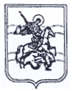 Сельская Думасельское поселение деревня ВерховьеКалужской областиРЕШЕНИЕ        От 12.04.2013 года                                                                                                                № 30О формировании  конкурсной комиссии на замещениедолжности главы администрации  сельского поселения деревня ВерховьеВ соответствии со ст. 37 Федерального Закона Российской Федерации от 06.10.2003 года № 131-ФЗ «Об общих принципах организации местного самоуправления в Российской Федерации», Уставом МО сельское поселение деревня   Верховье с целью проведения конкурса на замещение должности Главы администрации муниципального образования сельское поселение деревня Верховье Сельская Дума     РЕШИЛА:     Создать конкурсную комиссию по проведению конкурса на замещение должности Главы администрации сельского поселения деревня Верховье в следующем составе:1.	Глухова  Антонина Дмитриевна –  депутат Сельской Думы(председатель комиссии).              2.	Тупатилова  Галина Васильевна – главный бухгалтер МДОУ «муниципального детского сада» «Колосок» ( заместитель председателя комиссии). 3.	Галкина Елена  Евгеньевна – ведущий специалист администрации сельского поселения деревня Верховье (секретарь комиссии). от населения:4.  Козлова Валентина Николаевна(член конкурсной  комиссии)..5.  Убираева Юлия Ивановна -(член конкурсной комиссии).6.  Рычагов Владимир Иванович -(член конкурсной комиссии).7. Помазкова Валентина Ивановна –( член конкурсной комиссии).2. Обратиться в Представительное Собрание МО «Жуковский район» о направлении представителя  для работы в составе конкурсной комиссии.3. Настоящее решение вступает в силу с момента его принятия и подлежит опубликованию.                                                                                                                                                                       Глава МО сельское поселениедеревня Верховье                                                             Ротастикова О.И.